Obec Věteřov pořádá v neděli 5.5.2019 u příležitosti svátku Dne matek zájezd naVÝSTAVUFLORIA JARO KROMĚŘÍŽVstupné: dospělí  80,- Kč, děti 6 - 15 let 40,- Kč.Autobus je zdarma.Odjezd autobusu v 8:30 hodin od autobusové  zastávky ve Věteřově. Zájemci se mohou hlásit do pátku 26.4.2019 na Obecním úřadě ve Věteřově.Srdečně zveme všechny, nejenom maminky .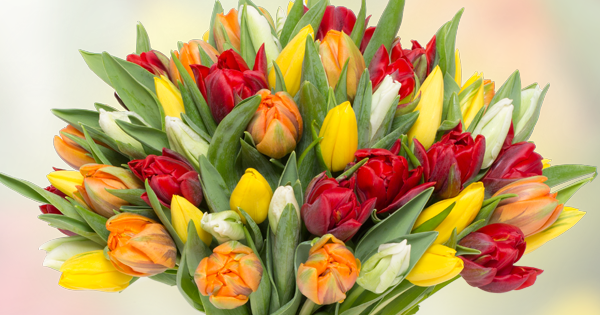 